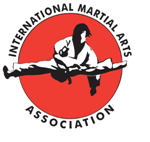 I.M.A.A Interclub Tournament – Sunday 6th November 2011Jump Kick Competition Medal Results:Little Dragons Jump Kick Competition Winner:Logan Hegarty Little Dragons & Children’s (111cm - 120cm)Jump Kick Competition Winner:Christiano FernandesChildren’s (121cm - 130cm)Jump Kick Competition Winner:Logan Maskell Children’s (131cm - 140cm)Jump Kick Competition Winner:Luke FernandesChildren’s (141cm - 150cm)Jump Kick Competition Winner:Ayrton Mullins Children’s (151cm - 160cm)Jump Kick Competition Winner:Jamie Yung Children’s (161cm and over)Jump Kick Competition Winner:James Shaw 